            В соответствии с частью 3 статьи 10 Федерального закона от 28.12.2009 года № 381-ФЗ «Об основах государственного регулирования торговой деятельности в Российской Федерации» и Закон Курской области  N 13-ЗКО  от 28 февраля 2011 года  "О полномочиях органов государственной власти Курской области в области государственного регулирования торговой деятельности в Курской области",  Дмитриевская городская Дума РЕШИЛА: 1.  Утвердить прилагаемую схему и порядок организации размещения нестационарных торговых объектов на территории муниципального образования «город Дмитриев» Курской области.        2. Опубликовать утвержденную схему и порядок организации размещения нестационарных торговых объектов на территории муниципального образования «город Дмитриев» Курской области  в газете «Дмитриевский вестник».  Разместить утвержденную схему размещения нестационарных торговых объектов на официальном сайте  муниципального образования «город Дмитриев» Курской области в информационно-телекоммуникационной сети Интернет по адресу: http://dmitriev4605.rkursk.ru/4. Контроль исполнения настоящего постановления возложить на главного специалиста - эксперта Администрации города Дмитриева Курской области Грибиниченко А.С.5. Постановление вступает в силу со дня его официального опубликования. Председатель Дмитриевской городской Думы                                                                                В.В. СердюкГлава города Дмитриева                                                                 А.В. Рябыкин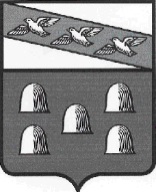 ДМИТРИЕВСКАЯ ГОРОДСКАЯ ДУМАКУРСКОЙ ОБЛАСТИРЕШЕНИЕ  от  31 августа  2018 года           г. Дмитриев                               № 179  Об утверждении схемы размещения нестационарных торговых объектов на территории муниципального образования «город Дмитриев» Курской области